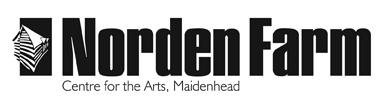 Classes and Activities – Information SheetPainting Studies:Poppies Landscape in watercolours and pencil - SPR2019Category: 		Adult (18+ years)	Day: 			SaturdayDates:			6 AprTime:			Location:	 	Norden Farm Centre for the ArtsTutor:		 	Caroline Crawford	Class Size:	 	Max 16 studentsCost of class: 	£44 per studentInformation about the classes: Working from imagery we create the atmosphere of an English landscape. Working with a range of colours students learn how to build and layer watercolour washes and create a landscape with delicate poppies in the foreground. Careful guidance and tuition given throughout the day by artist Caroline Crawford Materials: £4 materials fee to tutor.Materials, paper and boards provided, please bring your own watercolours and paint brushes (if you have them). There will be mixing palettes and brushes available.Clothing: Practical clothing to paint in and an apron if you wish. The tutor can provide disposable overalls.Tutor biography:	Caroline MA. Fine Art is a practicing artist just back from exhibiting in Berlin. She has many years’ experience teaching Art & Design and believes everyone is creative. ‘When teaching art I will ensure everyone gets one to one tuition several times throughout the day. My workshops are very friendly, lots of fun and are aimed at all capabilities.’To book please contact: Box Office 01628 788997 / www.nordenfarm.orgNorden Farm Centre for the Arts Ltd. (No. 5405277) & Norden Farm Centre Trust Ltd. (No. 2713653, Charity Registration No. 1013555) are companies registered in  and . The Registered Office is Altwood Road, Maidenhead, SL6 4PF